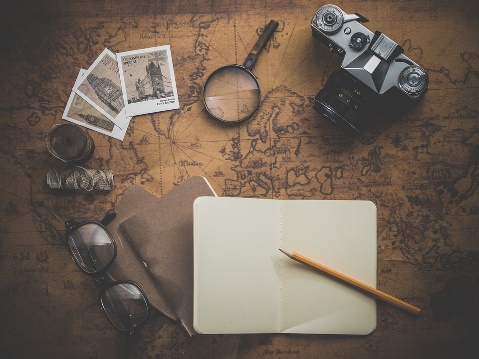 SCAVENGER HUNTSCAVENGER HUNTSCAVENGER HUNTSCAVENGER HUNTTo be completed any time during August 2021 by individuals or socially distanced small groups.To be completed any time during August 2021 by individuals or socially distanced small groups.To be completed any time during August 2021 by individuals or socially distanced small groups.To be completed any time during August 2021 by individuals or socially distanced small groups.Just take a photo of yourself with, or beside, all of the following:Just take a photo of yourself with, or beside, all of the following:Just take a photo of yourself with, or beside, all of the following:Just take a photo of yourself with, or beside, all of the following:Just take a photo of yourself with, or beside, all of the following:Just take a photo of yourself with, or beside, all of the following:Just take a photo of yourself with, or beside, all of the following:A mile post or stoneA church with a spireAn imposing oak treeA thatched cottageKissing gatesSomething that makes you sadA mile post or stoneA church with a spireAn imposing oak treeA thatched cottageKissing gatesSomething that makes you sadA mile post or stoneA church with a spireAn imposing oak treeA thatched cottageKissing gatesSomething that makes you sadA mile post or stoneA church with a spireAn imposing oak treeA thatched cottageKissing gatesSomething that makes you sadA bridge over a canal or riverAn outdoor clockA potholeA statueSomething with four legsSomething that you find amusing or makes you laughA bridge over a canal or riverAn outdoor clockA potholeA statueSomething with four legsSomething that you find amusing or makes you laughA bridge over a canal or riverAn outdoor clockA potholeA statueSomething with four legsSomething that you find amusing or makes you laughSend photos via email to fedsec@wiltshirewi.org.uk.Please save each photo as follows:e.g. JoSmithCanalBridgeCalne or MaryBlueStMungosChurchDevizesAlternatively printed photos can be delivered to WI House with details written on reverse of pictures. Or a memory/USB stick can be sent to WI House with an SAE. Contact WI House for more info if required.To arrive no later than 10th September 2021 with your entry fee.Ensure you have everyone’s permission to send their photo in – they might make the WI website! A prize will be sent to the best entry in the opinion of the judges.Send photos via email to fedsec@wiltshirewi.org.uk.Please save each photo as follows:e.g. JoSmithCanalBridgeCalne or MaryBlueStMungosChurchDevizesAlternatively printed photos can be delivered to WI House with details written on reverse of pictures. Or a memory/USB stick can be sent to WI House with an SAE. Contact WI House for more info if required.To arrive no later than 10th September 2021 with your entry fee.Ensure you have everyone’s permission to send their photo in – they might make the WI website! A prize will be sent to the best entry in the opinion of the judges.Send photos via email to fedsec@wiltshirewi.org.uk.Please save each photo as follows:e.g. JoSmithCanalBridgeCalne or MaryBlueStMungosChurchDevizesAlternatively printed photos can be delivered to WI House with details written on reverse of pictures. Or a memory/USB stick can be sent to WI House with an SAE. Contact WI House for more info if required.To arrive no later than 10th September 2021 with your entry fee.Ensure you have everyone’s permission to send their photo in – they might make the WI website! A prize will be sent to the best entry in the opinion of the judges.Send photos via email to fedsec@wiltshirewi.org.uk.Please save each photo as follows:e.g. JoSmithCanalBridgeCalne or MaryBlueStMungosChurchDevizesAlternatively printed photos can be delivered to WI House with details written on reverse of pictures. Or a memory/USB stick can be sent to WI House with an SAE. Contact WI House for more info if required.To arrive no later than 10th September 2021 with your entry fee.Ensure you have everyone’s permission to send their photo in – they might make the WI website! A prize will be sent to the best entry in the opinion of the judges.Send photos via email to fedsec@wiltshirewi.org.uk.Please save each photo as follows:e.g. JoSmithCanalBridgeCalne or MaryBlueStMungosChurchDevizesAlternatively printed photos can be delivered to WI House with details written on reverse of pictures. Or a memory/USB stick can be sent to WI House with an SAE. Contact WI House for more info if required.To arrive no later than 10th September 2021 with your entry fee.Ensure you have everyone’s permission to send their photo in – they might make the WI website! A prize will be sent to the best entry in the opinion of the judges.Send photos via email to fedsec@wiltshirewi.org.uk.Please save each photo as follows:e.g. JoSmithCanalBridgeCalne or MaryBlueStMungosChurchDevizesAlternatively printed photos can be delivered to WI House with details written on reverse of pictures. Or a memory/USB stick can be sent to WI House with an SAE. Contact WI House for more info if required.To arrive no later than 10th September 2021 with your entry fee.Ensure you have everyone’s permission to send their photo in – they might make the WI website! A prize will be sent to the best entry in the opinion of the judges.Send photos via email to fedsec@wiltshirewi.org.uk.Please save each photo as follows:e.g. JoSmithCanalBridgeCalne or MaryBlueStMungosChurchDevizesAlternatively printed photos can be delivered to WI House with details written on reverse of pictures. Or a memory/USB stick can be sent to WI House with an SAE. Contact WI House for more info if required.To arrive no later than 10th September 2021 with your entry fee.Ensure you have everyone’s permission to send their photo in – they might make the WI website! A prize will be sent to the best entry in the opinion of the judges.£3.00 per entry£3.00 per entry£3.00 per entry£3.00 per entry£3.00 per entryCLOSING DATE: 10th September 2021CLOSING DATE: 10th September 2021CLOSING DATE: 10th September 2021CLOSING DATE: 10th September 2021CLOSING DATE: 10th September 2021CLOSING DATE: 10th September 2021CLOSING DATE: 10th September 2021ENQUIRIES TO:ENQUIRIES TO:Madelaine FlightMadelaine FlightMadelaine FlightTel: 01380 738493Tel: 01380 738493(no ticket sales)(no ticket sales)Email: madelaine@flightfamily.co.ukEmail: madelaine@flightfamily.co.ukCheques will be banked upon receipt. If a refund is due for any reason it will be sent accordingly.Cheques will be banked upon receipt. If a refund is due for any reason it will be sent accordingly.Cheques will be banked upon receipt. If a refund is due for any reason it will be sent accordingly.Cheques will be banked upon receipt. If a refund is due for any reason it will be sent accordingly.Cheques will be banked upon receipt. If a refund is due for any reason it will be sent accordingly.Cheques will be banked upon receipt. If a refund is due for any reason it will be sent accordingly.Cheques will be banked upon receipt. If a refund is due for any reason it will be sent accordingly.